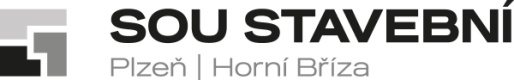 _Potvrzujeme objednávku. DSD METALIC Trade s.r.o., PlzeňV Plzni dne 7. 3. 2018DSD  METALIC  Trade s.r.o.AUTORIZOVANÝ  PRODEJ A SERVIS ELECTROLUX ZANUSSI PROFESSIONALALBA HOŘOVICESOU a OU stavební, Borská 55,301 00 PlzeňCenová nabídkaZe dne 11.10. 2017 na dodávku elektrického kotle 100lVypracoval: VránaDSD  METALIC  Trade s. r. o.Karlova 5301 00 zovnaKarlova 3301 00  tel : 377 240 672fax: 377 240 329IČO: 49196448 DIČ: CZ49196448email: metalic@dsdplzen.czwww.dsdplzen.cz-2-Cenová  a  technická  specifikace                                                                             pozice    zařízení								ks	cena/1ks		cena celkem    	                                                                                                        			bez DPH	bez DPH	 1.	Varné kotel elektrický  BI100 98 ET				1	127.990,-	127.990,-		Objem vany: 100 l	Příkon těles: 21 kW	Rozměry: 800 x 900 x 900 mm	Napětí: 400 V/50 Hz	Připojení na vodu	Modulová řada 900              Index: 00006178	Konstrukční vlastnosti:  	Celonerezové provedení	Duplikátor - nepřímý ohřev	Vnitřní rozměe vany : průměr 600 mm , hloubka 420 mm              Automatická regulace tlaku páry	Jednoduché ovládání	Stavitelné nohy	Možnost volit plný nebo poloviční výkon	Výpustný kohout 2"	Tento profesionální elektrický varný kotel s duplikátorem je pro svůj výkon ideální volbou 	do velkých gastronomických provozů s velkou zátěží.Doprava										ZDARMAMontáž, uvedení do provozu							ZDARMA	na předem připravené přípojné bodyProškolení uživatelů									ZDARMA	Cena celkem bez DPH							127.990,- Kč	DPH 21%                                                                                                       26.878,- KčCena celkem s DPH						154.868,- Kč	==============================================================Záruka:			24 měsíců ode dne zapojeníPozáruční servis:		po dobu nejméně 10.letPlatnost nabídky:		do 12/2017Dodací podmínky:		4 týdny od závazné objednávky								Jaroslav Nádraský								jednatel společnostiStřední odborné učiliště stavební, Plzeň, Borská 55Střední odborné učiliště stavební, Plzeň, Borská 55Střední odborné učiliště stavební, Plzeň, Borská 55Borská 2718/55, Jižní Předměstí, 301 00 PlzeňBorská 2718/55, Jižní Předměstí, 301 00 PlzeňBorská 2718/55, Jižní Předměstí, 301 00 Plzeňtel.: 373 730 030, fax: 377 422 724tel.: 373 730 030, fax: 377 422 724DSD METALIC Trade s.r.o.e-mail: sou@souplzen.cze-mail: sou@souplzen.czKarlova 5http://www.souplzen.czhttp://www.souplzen.cz301 00 PlzeňVÁŠ DOPIS ZN.:ZE DNE:NAŠE ZN.:9/20189/2018VYŘIZUJE:Ing. Luboš SoutnerIng. Luboš SoutnerTEL.:373 730 035373 730 035FAX:377 422 724377 422 724E-MAIL:soutner@souplzen.czsoutner@souplzen.czDATUM:05.03.201805.03.2018Objednávka č. 9/2018Objednáváme varný kotel el. BI100 98 ET 100 l podle nabídky ze dne 11. 10. 2017 pro pracoviště Plzeň.Střední odborné učiliště stavební,Plzeň, Borská 55